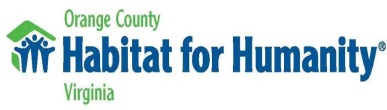 HOME MAINTENANCE CHECKLIST: FALL - WINTERFall  Winter OutsideDrain outdoor faucets and hoses.Clean gutters and downspouts.Repair broken, cracked glass.Cover window air conditioner for the Winter.Check exhaust ducts are clear (birds or insect nests).To prevent ice dams, use a roof rake to remove excesssnow from the edges of the roof. (Google Ice Dams to see how to do this.)Knock icicles off eaves.Clear snow from outdoor dryer vent and other exhausts.Check water main/meter or well pump for leaks or sweating.Fall     Winter InsideCheck date of Fire Extinguisher.Check for signs of water leaks/damage.Check operation of windows and doors. Repair as needed.Remove shower head and sink aerators and soak in vinegar to dissolve hard water deposits.Check smoke and CO alarms. Change batteries when you set your clocks back at the end of Daylight Savings.